L’ajustement des pièces d’origine, la performance MEYLE PD : nouveaux disques de frein en deux partiesHambourg, le 4 juillet 2023 - MEYLE, fabricant majeur de pièces détachées automobiles de qualité, élargit sa gamme de produits avec des disques de frein en deux parties pour des modèles BMW et Mercedes très répandus. Hamburg, 04. Juli 2023 – MEYLE, ein führender Hersteller von hochwertigen Autoersatzteilen, erweitert sein Produktprogramm um die zweiteiligen Bremsscheiben für weit verbreitete BMW und Mercedes Modelle. Les nouveaux disques de frein sont disponibles dès maintenant et offrent au client les caractéristiques habituelles de la première monte, comme une précision d’ajustage optimale, un faible déport, un poids réduit et des économies de carburant et de CO2. Dans le même temps, ils convainquent par leurs performances élevées, leur confort de conduite et un design sophistiqué, caractéristiques de la gamme MEYLE PD.Grâce à l'élargissement de la gamme, MEYLE continue de s'ouvrir au marché secondaire en proposant des solutions dans des domaines jusqu'ici réservés aux pièces d'origine des constructeurs. Dès à présent, sept nouvelles références de disques de frein en deux parties MEYLE PD sont disponibles pour les séries BMW 3 à 8, X3 à X5 et Z4, ainsi que pour les classes C et E de Mercedes.Les disques de frein se composent d'un pot en aluminium ou en acier estampé, riveté sur une bague de friction en fonte. De plus, les disques de frein MEYLE PD en deux parties présentent les caractéristiques typiques de MEYLE PD : haute performance, confort de conduite et un design sophistiqué. En outre, ils sont certifiés ECE-R90 et ne nécessitent aucun dégraissage grâce à leur revêtement de grande qualité. Une protection durable contre la corrosion est ainsi garantie. Grâce à une teneur plus élevée en carbone, les disques de frein en deux parties sont extrêmement résistants à la déformation thermique, même en cas de charge thermique élevée, par exemple lors de descentes abruptes, offrant un confort de conduite prolongé sans vibrations. Pour un montage efficace en atelier, 99% des disques de frein sont équipés d'une vis de fixation.Pour plus d'informations et pour passer commande, veuillez vous adresser à MEYLE ou à un commercial MEYLE agréé. Vous trouverez de plus amples informations sur le site : https://www.meyle.com/fr/disques-de-frein-en-deux-parties/Contact :MEYLE AG, Sarah Quinn, tél. : +49 40 67506 7234, e-mail : press@meyle.comMEYLE AG, Benita Duncan-Williams, tél. : +49 40 67506 7418, e-mail : press@meyle.comÀ propos de l’entrepriseMEYLE AG AG est est une entreprise de Wulf Gaertner Autoparts AG.	La société MEYLE AG développe, produit et distribue sous la marque MEYLE des pièces de rechange de grande qualité pour le marché libre des pièces de rechange destinées aux véhicules de tourisme, véhicules utilitaires et camions. Avec les trois gammes de produits MEYLE ORIGINAL, MEYLE PD et MEYLE HD, MEYLE offre des solutions et des pièces sur mesure pour chaque situation et pour chaque conducteur, du collaborateur d’atelier compétent à tous les conducteurs et conductrices du monde, en passant par l’ambitieuse pilote de rallye et l’amoureux des voitures de collection qui, tous, doivent pouvoir compter sur leur véhicule. MEYLE propose à ses clients plus de 24 000 pièces de rechange fiables et performantes, fabriquées dans ses propres usines et chez des partenaires de production sélectionnés. La gamme de produits MEYLE est d’autant plus perfectionnée. Près de 1 000 collaborateurs sont employés dans le réseau de l’entreprise, dont près de 500 à Hambourg, le centre logistique et le siège de notre entreprise. Avec des partenaires commerciaux, ateliers et mécaniciens automobiles répartis dans 120 pays, MEYLE fait en sorte que les conducteurs puissent se fier à de meilleures pièces et solutions – c’est ainsi que MEYLE aide les garages à être le MEILLEUR AMI DU CONDUCTEUR.MEYLE et le développement durableLe siège de MEYLE a été certifié neutre en CO2 par l’organisme à but non lucratif Klima ohne Grenzen (Climat sans frontières). Pour compenser les émissions, MEYLE a fait des dons à un projet de protection du climat en Afrique, certifié avec le Gold Standard : Brunnen in Uganda. Les émissions de CO2 jusqu'ici inévitables de la gamme Châssis et Direction MEYLE HD sont compensées par une centrale hydroélectrique en Turquie. Vous trouverez plus d’informations sur le site de MEYLE.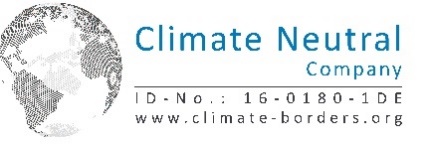 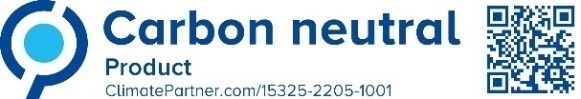 Suivez-nous sur nos réseaux sociaux. Instagram, Facebook, LinkedIn et YouTube.